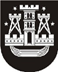 KLAIPĖDOS MIESTO SAVIVALDYBĖS TARYBASPRENDIMASDĖL ATLEIDIMO NUO NEKILNOJAMOJO TURTO MOKESČIO MOKĖJIMO2016 m. kovo 31 d.  Nr. T2-85KlaipėdaVadovaudamasi Lietuvos Respublikos vietos savivaldos įstatymo 16 straipsnio 2 dalies 18 punktu ir Lietuvos Respublikos nekilnojamojo turto mokesčio įstatymo 7 straipsnio 5 dalimi, Klaipėdos miesto savivaldybės taryba nusprendžia:Atleisti savivaldybės biudžeto sąskaita:1. UAB „KLAMPĖDA“ (kodas 140368872), vykdančią meno galerijų veiklą Klaipėdos miesto istorinėje dalyje, adresu: Turgaus g. 10, nuo 1008,00 Eur nekilnojamojo turto mokesčio mokėjimo už 2015 metus, kurį sudaro 100 proc. apskaičiuotos deklaruoto šio mokesčio sumos;2. UAB „YURGA“ (kodas 300648523), vykdančią meno galerijų veiklą Klaipėdos miesto istorinėje dalyje, adresu: Turgaus g. 10, nuo 364,00 Eur nekilnojamojo turto mokesčio mokėjimo už 2015 metus, kurį sudaro 100 proc. apskaičiuotos deklaruoto šio mokesčio sumos;3. UAB „EUROZONA“ (kodas 142178284), vykdančią antikvariatų veiklą Klaipėdos miesto istorinėje dalyje, adresu: Didžioji Vandens g. 7-5, nuo 331,00 Eur nekilnojamojo turto mokesčio mokėjimo už 2015 metus, kurį sudaro 100 proc. apskaičiuotos deklaruoto šio mokesčio sumos;4. UAB „Klaipėdos antikvariatas“ (kodas 141539867), vykdančią antikvariatų veiklą Klaipėdos miesto istorinėje dalyje, adresu: Kurpių g. 2-1, nuo 452,00 Eur nekilnojamojo turto mokesčio mokėjimo už 2015 metus, kurį sudaro 100 proc. apskaičiuotos deklaruoto šio mokesčio sumos;5. L. D. (a. k. (duomenys neskelbtini), kurios nuosavybės teise priklausančiose patalpose vykdoma autorinės juvelyrikos gaminių gamyba ir mažmeninė prekyba jais Klaipėdos miesto istorinėje dalyje, adresu: Tomo g. 16, nuo 475,00 Eur nekilnojamojo turto mokesčio mokėjimo už 2015 metus, kurį sudaro 100 proc. apskaičiuotos deklaruoto šio mokesčio sumos;6. UAB „ŽALIASIS DRAKONAS“ (kodas 240764310), kurios nuosavybės teise priklausančiose patalpose Klaipėdos miesto istorinėje dalyje vykdoma mažos kavinukės veikla, adresu: Tiltų g. 13, ir  lauko kavinės veikla, adresu: Kurpių g. 8, nuo 1435,50 Eur nekilnojamojo turto mokesčio mokėjimo už 2015 metus, kurį sudaro 50 proc. apskaičiuotos deklaruoto šio mokesčio sumos;7. UAB „KLAIPĖDOS ŽUVĖDRA“ (kodas 140509173), kurios nuosavybės teise priklausančiose patalpose Klaipėdos miesto istorinėje dalyje vykdoma lauko kavinės veikla, adresu: Žvejų g. 7, ir mažos kavinukės veikla, adresu: Kepėjų g. 10, nuo 2896,00 Eur nekilnojamojo turto mokesčio mokėjimo už 2015 metus, kurį sudaro 50 proc. apskaičiuotos deklaruoto šio mokesčio sumos;8. UAB „Žirgeliai“ (kodas 302937430), vykdančią mažos kavinukės veiklą Klaipėdos miesto istorinėje dalyje, adresu: Teatro a. 7, nuo 244,50 Eur nekilnojamojo turto mokesčio mokėjimo už 2015 metus, kurį sudaro 50 proc. apskaičiuotos deklaruoto šio mokesčio sumos;9. D. Strukčinskienės prekybinę firmą (kodas 140868799), vykdančią mažos parduotuvėlės veiklą Klaipėdos miesto istorinėje dalyje, adresu: Galinio Pylimo g. 5, nuo 259,50 Eur nekilnojamojo turto mokesčio mokėjimo už 2015 metus, kurį sudaro 50 proc. apskaičiuotos deklaruoto šio mokesčio sumos;10. UAB „BURĖ“ (kodas 140795746), vykdančią mažos parduotuvėlės veiklą Klaipėdos miesto istorinėje dalyje, adresu: Tiltų g. 19, nuo 486,50 Eur nekilnojamojo turto mokesčio mokėjimo už 2015 metus, kurį sudaro 50 proc. apskaičiuotos deklaruoto šio mokesčio sumos;11. MB „KREPAS“ (kodas 303489503), vykdančią mažos parduotuvėlės veiklą Klaipėdos miesto istorinėje dalyje, adresu: J. Janonio g. 6, nuo 136,80 Eur nekilnojamojo turto mokesčio mokėjimo už 2015 metus, kurį sudaro 30 proc. apskaičiuotos deklaruoto šio mokesčio sumos.Šis sprendimas gali būti skundžiamas Lietuvos Respublikos administracinių bylų teisenos įstatymo nustatyta tvarka.Savivaldybės meras Vytautas Grubliauskas